SEC Form 4FORM 4Check this box if no longer subject to Section 16. Form 4 or Form 5 obligations may continue. See Instruction 1(b).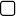 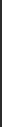 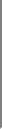 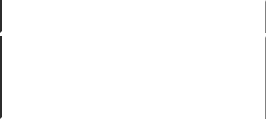 or Section 30(h) of the Investment Company Act of 1940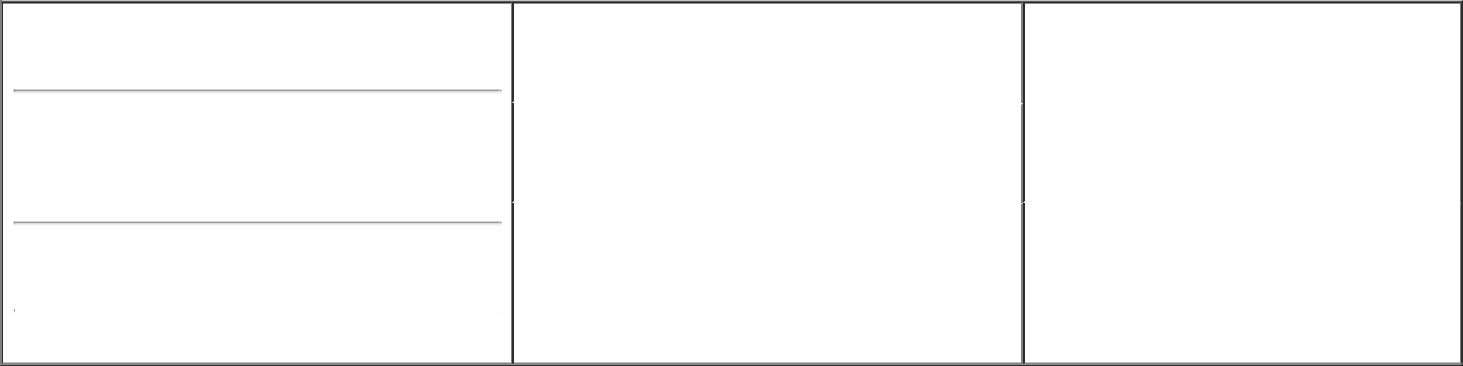 1. Name and Address of Reporting Person*HAGEDORN JAMES(Last)	(First)	(Middle)C/O THE SCOTTS MIRACLE-GRO COMPANY 14111 SCOTTSLAWN ROADLine)X	Form filed by One Reporting PersonForm filed by More than One ReportingPerson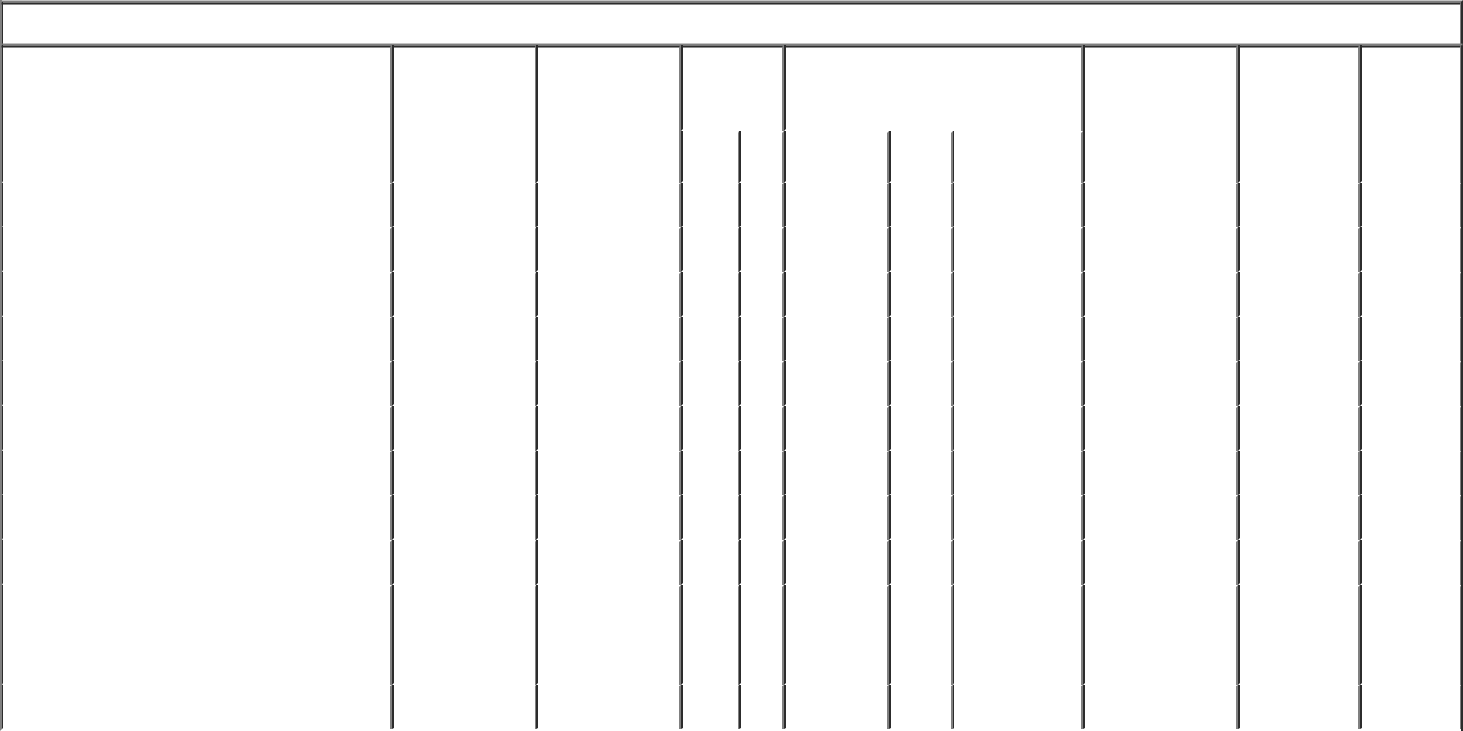 Table I - Non-Derivative Securities Acquired, Disposed of, or Beneficially Owned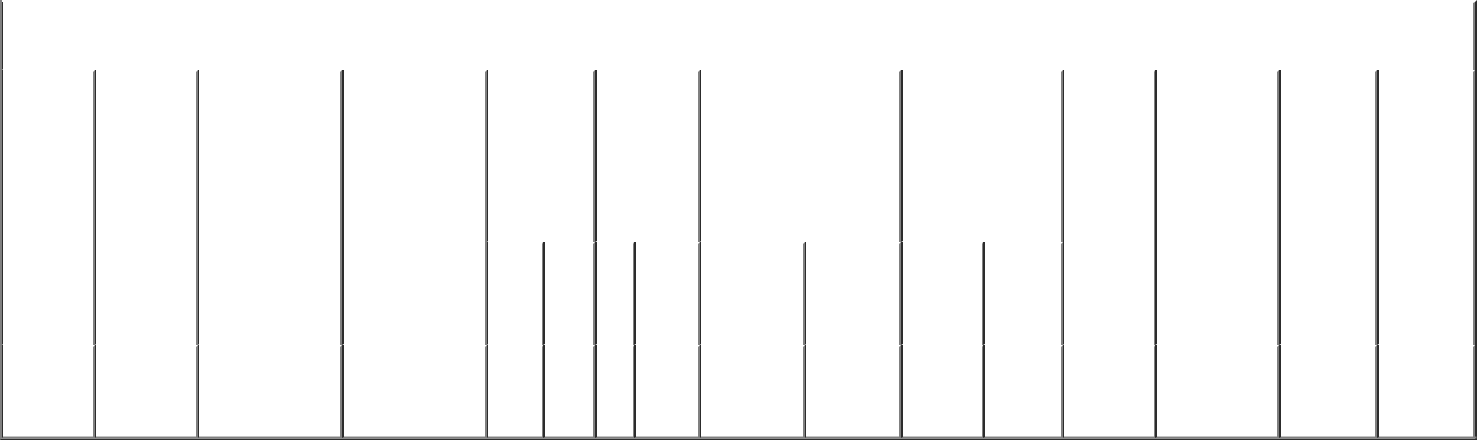 buy)Explanation of Responses:The price reported in Column 4 is a weighted average price. These shares were sold in multiple transactions at prices ranging from $133.01 to $133.98, inclusive. The reporting person undertakes to provide to the Issuer, any security holder of Issuer, or the staff of the Securities and Exchange Commission, upon request, full information regarding the number of shares sold at each separate price within the range set forth in this footnote (1).The price reported in Column 4 is a weighted average price. These shares were sold in multiple transactions at prices ranging from $134.00 to $134.59, inclusive. The reporting person undertakes to provide to the Issuer, any security holder of Issuer, or the staff of the Securities and Exchange Commission, upon request, full information regarding the number of shares sold at each separate price within the range set forth in this footnote (2).The price reported in Column 4 is a weighted average price. These shares were sold in multiple transactions at prices ranging from $135.06 to $135.97, inclusive. The reporting person undertakes to provide to the Issuer, any security holder of Issuer, or the staff of the Securities and Exchange Commission, upon request, full information regarding the number of shares sold at each separate price within the range set forth in this footnote (3).The price reported in Column 4 is a weighted average price. These shares were sold in multiple transactions at prices ranging from $136.00 to $136.25, inclusive. The reporting person undertakes to provide to the Issuer, any security holder of Issuer, or the staff of the Securities and Exchange Commission, upon request, full information regarding the number of shares sold at each separate price within the range set forth in this footnote (4).The price reported in Column 4 is a weighted average price. These shares were sold in multiple transactions at prices ranging from $137.12 to $137.99, inclusive. The reporting person undertakes to provide to the Issuer, any security holder of Issuer, or the staff of the Securities and Exchange Commission, upon request, full information regarding the number of shares sold at each separate price within the range set forth in this footnote (5).The price reported in Column 4 is a weighted average price. These shares were sold in multiple transactions at prices ranging from $138.00 to $138.995, inclusive. The reporting person undertakes to provide to the Issuer, any security holder of Issuer, or the staff of the Securities and Exchange Commission, upon request, full information regarding the number of shares sold at each separate price within the range set forth in this footnote (6).The price reported in Column 4 is a weighted average price. These shares were sold in multiple transactions at prices ranging from $139.00 to $139.99, inclusive. The reporting person undertakes to provide tothe Issuer, any security holder of Issuer, or the staff of the Securities and Exchange Commission, upon request, full information regarding the number of shares sold at each separate price within the range set forth in this footnote (7).The price reported in Column 4 is a weighted average price. These shares were sold in multiple transactions at prices ranging from $140.00 to $140.24, inclusive. The reporting person undertakes to provide to the Issuer, any security holder of Issuer, or the staff of the Securities and Exchange Commission, upon request, full information regarding the number of shares sold at each separate price within the range set forth in this footnote (8).Pursuant to Exchange Act Rule 16a-1(a)(1), the reporting person may be deemed, solely for purposes of determining whether he is a beneficial owner of more than 10% of the common shares of the Issuer ("Common Shares"), to be the beneficial owner of the securities of the Issuer that are held by Hagedorn Partnership, L.P., a Delaware limited partnership in which the reporting person is a general partner (the "Partnership"). Represents the aggregate proportionate interest of the reporting person and those family members in whose holdings he may be deemed to have a pecuniary interest, in Common Shares held by the Partnership.Remarks:Kathy L. Uttley as attorney-in-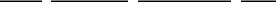 fact for James Hagedorn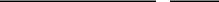 ** Signature of Reporting PersonReminder: Report on a separate line for each class of securities beneficially owned directly or indirectly.* If the form is filed by more than one reporting person, see Instruction 4 (b)(v).Intentional misstatements or omissions of facts constitute Federal Criminal Violations See 18 U.S.C. 1001 and 15 U.S.C. 78ff(a). Note: File three copies of this Form, one of which must be manually signed. If space is insufficient, see Instruction 6 for procedure.05/11/2020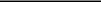 DatePersons who respond to the collection of information contained in this form are not required to respond unless the form displays a currently valid OMB Number.POWER OF ATTORNEYThe undersigned officer and/or director of The Scotts Miracle-Gro Company (the "Company"), hereby constitutes and appoints each of Ivan C. Smith, Bernard K. Asirifi and Kathy L. Uttley, signing singly, the undersigned's true and lawful attorney-in-fact and agent to:execute for, in the name of and on behalf of the undersigned Forms 3, 4 and 5 with respect to the securities of the Company beneficially owned by the undersigned in accordance with Section 16(a) of the Securities ExchangeAct of 1934, as amended (the "1934 Act") and the rules and regulations thereunder and Form 144 with respect to the securities of the Company beneficially owned by the undersigned in accordance with Rule 144 under the Securities Act of 1933, as amended (the "Securities Act");do and perform any and all acts for, in the name of and on behalf of the undersigned which may be necessary or desirable to complete and execute any such Form 3, 4 or 5 or such Form 144, complete and execute any amendment or amendments thereto, and timely file any such form (and any such amendment or amendments) with the United States Securities and Exchange Commission and any stock exchange or similar authority; andtake any other action of any type whatsoever in connection with the foregoing which, in the opinion of such attorney-in-fact, may be of benefit to, in the best interest of, or legally required by, the undersigned, it being understood that the documents executed by such attorney-in-fact on behalfof the undersigned pursuant to this Power of Attorney shall be in such form and shall contain such terms and conditions as such attorney-in-fact may approve in such attorney-in-fact's discretion.The undersigned hereby grants to each such attorney-in-fact full power and authority to do and perform each and every act and thing whatsoever requisite, necessary or proper to be done in the exercise of any of the rights and powers herein granted, as fully to all intents and purposes as the undersigned might or could do if personally present, withfull power of substitution and resubstitution, hereby ratifying and confirming all that such attorney-in-fact, or such attorney-in-fact's substitute or substitutes, shall lawfully do or cause to be done by virtue of this Powerof Attorney and the rights and powers herein granted. The undersigned acknowledges that the above-named attorneys-in-fact, in serving in such capacity at the request of the undersigned, are not assuming, nor is the Company assuming, any of the undersigned's responsibilities to comply with Section 16 of the 1934 Act and/or Rule 144 under the Securities Act.This Power of Attorney shall remain in full force and effect untilthe undersigned is no longer required to file Forms 3, 4 and 5 or Form 144with respect to the undersigned's holdings of and transactions in securitiesissued by the Company, unless earlier revoked by the undersigned in a signedwriting delivered to the above-named attorneys-in-fact.	I hereby revoke allprevious Powers of Attorney that have been granted by me in connection withmy reporting obligations under the 1934 Act or the Securities Act with respectto my holdings of and transactions in securities issued by the Company.IN WITNESS WHEREOF, the undersigned has caused this Power of Attorney to be executed as of this 5th day of May, 2016./s/ James HagedornSignatureJames HagedornPrint NameUNITED STATES SECURITIES AND EXCHANGE COMMISSIONWashington, D.C. 20549Washington, D.C. 20549OMB APPROVALOMB APPROVALOMB APPROVALOMB APPROVALOMB APPROVALOMB APPROVALSTATEMENT OF CHANGES IN BENEFICIAL OWNERSHIPSTATEMENT OF CHANGES IN BENEFICIAL OWNERSHIPOMB Number:3235-0287STATEMENT OF CHANGES IN BENEFICIAL OWNERSHIPEstimated average burdenEstimated average burdenEstimated average burdenEstimated average burdenEstimated average burdenEstimated average burdenFiled pursuant to Section 16(a) of the Securities Exchange Act of 1934hours per response:0.5Filed pursuant to Section 16(a) of the Securities Exchange Act of 1934Filed pursuant to Section 16(a) of the Securities Exchange Act of 1934(Street)(Street)MARYSVILLEOH43041(City)(State)(Zip)2.Issuer Name and Ticker or Trading Symbol5.Relationship of Reporting Person(s) to IssuerRelationship of Reporting Person(s) to IssuerRelationship of Reporting Person(s) to IssuerSCOTTS MIRACLE-GRO CO [ SMG ]SCOTTS MIRACLE-GRO CO [ SMG ](Check all applicable)(Check all applicable)(Check all applicable)(Check all applicable)(Check all applicable)(Check all applicable)X   DirectorX   DirectorX   10% OwnerXOfficer (give titleOther (specify3.Date of Earliest Transaction (Month/Day/Year)Xbelow)below)3.Date of Earliest Transaction (Month/Day/Year)below)below)05/08/202005/08/2020Chairman and CEOChairman and CEO4.If Amendment, Date of Original Filed (Month/Day/Year)6.Individual or Joint/Group Filing (Check ApplicableIndividual or Joint/Group Filing (Check ApplicableIndividual or Joint/Group Filing (Check Applicable1. Title of Security (Instr. 3)1. Title of Security (Instr. 3)1. Title of Security (Instr. 3)2. Transaction2. Transaction2A. Deemed2A. Deemed3.4. Securities Acquired (A) or4. Securities Acquired (A) or4. Securities Acquired (A) or4. Securities Acquired (A) or5. Amount of5. Amount of6. Ownership6. Ownership7. Nature7. Nature7. Nature7. NatureDateExecution Date,Execution Date,TransactionDisposed Of (D) (Instr. 3, 4 and 5)Disposed Of (D) (Instr. 3, 4 and 5)Disposed Of (D) (Instr. 3, 4 and 5)Disposed Of (D) (Instr. 3, 4 and 5)SecuritiesSecuritiesForm: DirectForm: Directof Indirectof Indirectof Indirectof Indirect(Month/Day/Year)(Month/Day/Year)if anyCode (Instr.BeneficiallyBeneficially(D) or Indirect(D) or IndirectBeneficialBeneficialBeneficialBeneficial(Month/Day/Year)(Month/Day/Year)8)Owned FollowingOwned Following(I) (Instr. 4)(I) (Instr. 4)OwnershipOwnershipOwnershipOwnershipReported(Instr. 4)(Instr. 4)(Instr. 4)(Instr. 4)Reported(Instr. 4)(Instr. 4)(Instr. 4)(Instr. 4)Code   VAmount(A) orPricePriceTransaction(s)Transaction(s)Code   VAmount(D)PricePrice(Instr. 3 and 4)(Instr. 3 and 4)(D)(Instr. 3 and 4)(Instr. 3 and 4)Common SharesCommon Shares05/08/202005/08/2020M86,240A$49.19174,200.2517174,200.2517DCommon SharesCommon Shares05/08/202005/08/2020S4,482D$133.5854(1)$133.5854(1)$133.5854(1)169,718.2517169,718.2517DCommon SharesCommon Shares05/08/202005/08/2020S1,470D$134.2079(2)$134.2079(2)$134.2079(2)168,248.2517168,248.2517DCommon SharesCommon Shares05/08/202005/08/2020S4,041D$135.5445(3)$135.5445(3)$135.5445(3)164,207.2517164,207.2517DCommon SharesCommon Shares05/08/202005/08/2020S1,400D$136.1314(4)$136.1314(4)$136.1314(4)162,807.2517162,807.2517DCommon SharesCommon Shares05/08/202005/08/2020S4,055D$137.7229(5)$137.7229(5)$137.7229(5)158,752.2517158,752.2517DCommon SharesCommon Shares05/08/202005/08/2020S23,328D$138.6541(6)$138.6541(6)$138.6541(6)135,424.2517135,424.2517DCommon SharesCommon Shares05/08/202005/08/2020S43,441D$139.4173(7)$139.4173(7)$139.4173(7)91,983.251791,983.2517DCommon SharesCommon Shares05/08/202005/08/2020S4,023D$140.0712(8)$140.0712(8)$140.0712(8)87,960.251787,960.2517DByByByByCommon SharesCommon Shares47,056.50647,056.506I401(K)401(K)401(K)401(K)PlanPlanPlanPlanCommon SharesCommon Shares1,814,7911,814,791IHPLP(9)HPLP(9)HPLP(9)HPLP(9)Table II - Derivative Securities Acquired, Disposed of, or Beneficially OwnedTable II - Derivative Securities Acquired, Disposed of, or Beneficially OwnedTable II - Derivative Securities Acquired, Disposed of, or Beneficially OwnedTable II - Derivative Securities Acquired, Disposed of, or Beneficially OwnedTable II - Derivative Securities Acquired, Disposed of, or Beneficially OwnedTable II - Derivative Securities Acquired, Disposed of, or Beneficially OwnedTable II - Derivative Securities Acquired, Disposed of, or Beneficially OwnedTable II - Derivative Securities Acquired, Disposed of, or Beneficially OwnedTable II - Derivative Securities Acquired, Disposed of, or Beneficially OwnedTable II - Derivative Securities Acquired, Disposed of, or Beneficially OwnedTable II - Derivative Securities Acquired, Disposed of, or Beneficially Owned(e.g., puts, calls, warrants, options, convertible securities)(e.g., puts, calls, warrants, options, convertible securities)(e.g., puts, calls, warrants, options, convertible securities)(e.g., puts, calls, warrants, options, convertible securities)(e.g., puts, calls, warrants, options, convertible securities)(e.g., puts, calls, warrants, options, convertible securities)(e.g., puts, calls, warrants, options, convertible securities)(e.g., puts, calls, warrants, options, convertible securities)(e.g., puts, calls, warrants, options, convertible securities)1. Title of2.3. Transaction3A. Deemed4.5. Number6. Date Exercisable and6. Date Exercisable and7. Title and Amount7. Title and Amount7. Title and Amount8. Price of8. Price of9. Number of9. Number of10.11. Nature11. Nature11. Nature11. NatureDerivativeConversionDateExecution Date,TransactionTransactionofExpiration DateExpiration Dateof Securitiesof Securitiesof SecuritiesDerivativeDerivativederivativeOwnershipof Indirectof Indirectof Indirectof IndirectSecurityor Exercise(Month/Day/Year)if anyCode (Instr.Code (Instr.Derivative(Month/Day/Year)(Month/Day/Year)UnderlyingUnderlyingUnderlyingSecuritySecuritySecuritiesForm:BeneficialBeneficialBeneficialBeneficial(Instr. 3)Price of(Month/Day/Year)8)SecuritiesDerivative SecurityDerivative SecurityDerivative Security(Instr. 5)(Instr. 5)BeneficiallyBeneficiallyDirect (D)OwnershipOwnershipOwnershipOwnershipDerivativeAcquired(Instr. 3 and 4)(Instr. 3 and 4)(Instr. 3 and 4)Ownedor Indirect(Instr. 4)(Instr. 4)(Instr. 4)(Instr. 4)Security(A) orFollowing(I) (Instr. 4)DisposedReportedof (D) (Instr.of (D) (Instr.Transaction(s)Transaction(s)3, 4 and 5)(Instr. 4)AmountorNumberDateExpirationofCodeV(A)  (D)Exercisable  DateExercisable  DateTitleSharesStockOption$49.1905/08/2020M86,240   01/21/201486,240   01/21/201401/20/2021CommonCommon86,240$037,751D(right toSharesShares